cแบบ 		                        บันทึกข้อความ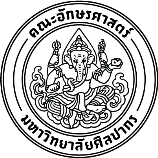 ส่วนงาน     	   ที่       			                                   วันที่               เรื่อง   ขอแก้ไขผลการศึกษารายวิชา เรียน    คณบดี 		ตามที่ภาควิชา............................................. คณะอักษรศาสตร์  ได้รายงานผลการศึกษารายวิชา............................................................ ประจำภาคการศึกษา........................... ปีการศึกษา........................  แล้วนั้น เนื่องจากเกิดความผิดพลาด........................................................................................................................................       อาจารย์ผู้สอน ประสงค์จะขอแก้ไขผลการศึกษาของนักศึกษา ตามรายชื่อที่แนบมานี้ พร้อมนี้ได้แนบหลักฐานประกอบการพิจารณามาด้วยแล้ว ดังนื้	รายงานผลคะแนนและค่าระดับก่อนการแก้ไขรายงานผลคะแนนและค่าระดับหลังการแก้ไขเกณฑ์การประเมินผลรายวิชา		จึงเรียนมาเพื่อโปรดพิจารณา 							        ..............................................(......................................................)อาจารย์ผู้รับผิดชอบรายวิชา         .............................................. (.....................................................) หัวหน้าภาควิชา